______________________________________________________________________________________Grampound with Creed C of E SchoolFore Street, Grampound, TR2 4SBgrampoundwithcreed.secretary@celticcross.education     01726 882644     www.grampoundwithcreedschool.co.uk16th May 2022Dear Parents/Carers,Very sadly, Ms Jarrett has been taken poorly and will need time off school to undergo investigation and possible surgery. Over the last few months, she has been suffering with loss of hearing, vertigo, and dizziness. As is her way, she was determined to see the Key Stage 2 SATs completed before agreeing that she needed to take time to herself and come to terms with the situation in which she now finds herself. Once we know more, we will keep you posted about the situation. Our thoughts and prayers will be with her and her family throughout her time away from school.As of today, Mrs Grubb will be leading the school until further notice. We have arranged afternoon cover to allow for management time each afternoon and support is in place from senior leaders across the Trust to give support when and where needed. Should you have any concerns or issues, please raise them directly with Mrs Grubb.Many thanks,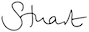 Stuart RenshawCEOCeltic Cross Education